 Golub-Dobrzyń, 05.06.2023 r. SG.271.5.4.2023Wyjaśnienia i zmiana treści SWZDotyczy: postępowania o udzielenie zamówienia publicznego pn. „Rozwój infrastruktury obszarów, w których funkcjonowały zlikwidowane PPGR w granicach gminy wiejskiej Golub-Dobrzyń”W odpowiedzi na wniosek potencjalnego Wykonawcy o wyjaśnienie treści SWZ w postępowaniu o udzielenie zamówienia publicznego pn. „Rozwój infrastruktury obszarów, w których funkcjonowały zlikwidowane PPGR w granicach gminy wiejskiej Golub-Dobrzyń”, Zamawiający – Gmina Golub-Dobrzyń, na podstawie art. 284 ust. 2 i ust. 6 ustawy z dnia 11 września 2019 r. Prawo zamówień publicznych (t.j. Dz.U. z 2022 r. poz. 1710 z późn. zm.) udostępnia poniżej treść zapytań wraz z wyjaśnieniami. Pytania i OdpowiedziPytanie nr 1: W ramach prac naprawczych stropodachu budynku należy zabezpieczyć wystające ponad połać dachu wyłazów, kominów i ścian attycznych poprzez wywinięcie papą na izoklinach. Nie jest to uwzględnione w kosztorysie nakładczym. Czy należy ten zakres prac przyjąć do wyceny?Odpowiedź: Tak, należy przyjąć do wycenyPytanie nr 2: Powierzchnie czapek betonowych kominów należy naprawić, a następnie przykryć papą. Nie jest to uwzględnione w kosztorysie nakładczym. Czy należy ten zakres prac przyjąć do wyceny?Odpowiedź: Tak, należy przyjąć do wycenyPytanie nr 3: W ramach remontu schodów głównych do budynku należy je podmurować z bloczka betonowego. Nie jest to uwzględnione w kosztorysie nakładczym. Czy należy ten zakres prac przyjąć do wyceny?Odpowiedź: Tak, należy przyjąć do wycenyPytanie nr 4: Prosimy o podanie wymiarów zsypu do kotłowni. Jest to niezbędne do wycenienia nowej pokrywy. Odpowiedź: Wymiary zsypów są podane na rysunku Ai2.0, wymiary wewnętrzne należy powiększyć o 10 cm (na oparcie 5cm po obwodzie)Pytanie nr 5: Czy drzwi zewnętrzne stalowe poza kotłownią, które należy wymienić są drzwiami do lokali mieszkaniowych? Czy Zamawiający wyraziłby zgodę na zamianę drzwi ze stalowych na drzwi aluminiowe spełniające wymogi współczynnika przenikania ciepła U = 1.3. Jeżeli nie, to czy te drzwi stalowe mają być typowo mieszkaniowe we wzorze jak obecnie wyglądają?Odpowiedź: Tak mogą to być drzwi podobne do istniejących drzwi w tylnej elewacji.Pytanie nr 6: Od strony tylniej budynku dwie pary drzwi zewnętrznych, które są do wyminy posiadają górne naświetle. Czy przy wycenianiu nowych drzwi przyjąć również naświetla górne, czy będą do zamurowania?Odpowiedź: Naświetla będą do zamurowania, w drzwiach należy przewidzieć przeszklenie o min. pow. 0,12m2Pytanie nr 7: W ramach naprawy podjazdu dla niepełnosprawnych należy górny murek wykonać w obróce blacharskiej na płycie OSB18. Nie jest to uwzględnione w kosztorysie nakładczym. Czy należy ten zakres prac przyjąć do wyceny?Odpowiedź: Tak, należy przyjąć do wycenyPytanie nr 8: W części opisowej projektu „Przebudowa kotłowni węglowej na pelet” branża sanitarna dla Wrocki zawarto zapisy ściśle ograniczające konkurencję oraz możliwość wyboru Zamawiającemu w urządzeniach grzewczych dostępnych na rynku, co może przełożyć się na oferowanie kotłów c.o. przez wykonawców z najdroższych dostępnych w Polsce. W związku z powyższym proszę o udzielenie odpowiedzi, czy Zamawiający dopuszcza, aby kocioł c.o. na pelet:Posiadał badania jednostki akredytowanej na potwierdzenie spełnienie dyrektywy Ecodesign również innych krajów UE niż Polska?Był wyposażony w palnik samoczyszczący na pelet drzewny spalający jakość peletu EN PLUS A1, A2 i B?Był wyposażony w automatyczny i samoczyszczący palnik, ale oczyszczanie wymiennika będzie odbywało się manualnie?Spełniał bardziej restrykcyjne wymagania w zakresie emisji pyłów niż wskazuje dyrektywa Ecodesign?Nie był wyposażony w urządzenie do odprowadzania nadmiaru ciepła w systemie hydraulicznym zamkniętym?Odpowiedź: Ad.a Zamawiający dopuszcza, aby badania kotła c.o. były wykonane w innym niż polskie laboratoriom akredytowanym na terenie UE, a wynik badań był przetłumaczony na język polski i załączony do oferty. Ad.b Zamawiający dopuszcza, aby kocioł c.o. był wyposażony wyłącznie w palnik, który spala pelet drzewny o jakości EN PLUS A1, A2, B i posiada system do czyszczenia palnika.Ad.c Zamawiający dopuszcza, aby kocioł c.o. był wyposażony w palnik automatyczny i samoczyszczący, a czyszczenie wymiennika kotła będzie realizowane przez obsługę kotłowni.Ad. d Zamawiający wymaga, aby kocioł c.o. w zakresie pyłów spełniał wymóg nie więcej niż 15 mg/m3 zgodnie z zaleceniami WHO (Światowa Organizacja Zdrowia).Ad. e Zamawiający dopuszcza niestosowanie urządzenia do odprowadzania nadmiaru ciepła wymaganego przez Warunki Techniczne, jeżeli kocioł jest szybkowyłączalny według normy PN EN 303-5:2012 co jest potwierdzone badaniem na bezpieczeństwo z akredytowanej jednostce badawczej (na terenie UE). Pytanie nr 9: Prosimy o wyjaśnienie co oznacza symbol zakreślony na czerwono w kółku przyjęty w dwóch miejscach w projekcie „Przebudowa kotłowni węglowej na pelet” na schemacie technologii kotłowni. Rozmawialiśmy z z kilkoma instalatorami i żaden nie był wstanie Nam określić co on oznacza. 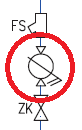 Odpowiedź: Jest to Ciepłomierz kompaktowy + czujnik temperatury zasilania i powrotu.Pytanie nr 10: Jakie wytyczne są do tablic informacyjnych drewnianych, które należy zamontować w zgodnie z projektem zagospodarowania terenu wzdłuż jeziora w Owieczkowie? Co ma znajdować się na tych tablicach?Odpowiedź: Konstrukcja tablic drewniana, posadowiona na słupkach w gruncie. Słupki zabezpieczone przed korozją biologiczną. Konstrukcja impregnowana lakierobejcą  w kolorze palisander. Wysokość tablicy 2,6 m. Słupki 15x15 cm, rozstaw osiowy słupków 1,4 m. Dach tablicy drewniany. Plansza tablicy jednostronna, wymiary planszy 1,0x0,75 m. Plansza z blachy stalowej. Treść napisów na tablicy zostanie określona na etapie wykonawstwa. Widok tablicy na załączonym rysunku. Pytanie nr 11: Prosimy o uzupełenienie dokumentacji o wykaz znaków drogowych, jakie należy zamontować zgodnie z projektem zagospodarowania terenu wzdłuż jeziora w Owieczkowie. Jakie wymogi muszą być zachowane przy znakach ( wymiary, jakiej generacji folia )Odpowiedź: Znaki do zmiany stałej organizacji ruchu wielkości średniej, lico pokryte folią II generacji, tył znaku malowany proszkowo. Słupki do znaków stalowe ocynkowane z rur Dn70. Ilość znaków zgodnie z ilością określoną w kosztorysie.Pytanie nr 12: W kosztorysie nakładczym do projektu zagospodarowania terenu oraz montaż urządzeń rekreacyjnych w Nowejwsi przyjęto wykonanie nasadzeń krzewów w ilości 280 szt. Czy Zamawiający może określić dokładnie jaki rodzaj krzewów należy nasadzić?Odpowiedź: Do nasadzeń stosować przeznaczone do zakładania żywopłotów sadzonki Grabu pospolitego CARPINUS BETULUS.Zamawiający informuje, że odpowiedzi na wnioski Wykonawców, a także wyjaśnienia stają się integralną częścią specyfikacji i są wiążące dla wszystkich Wykonawców ubiegających się o udzielenie przedmiotowego zamówienia przy składaniu ofert.Zmiana treści SWZJednocześnie na podstawie art. 38 ust. 4 ustawy Prawo zamówień publicznych zmienia treść specyfikacji istotnych warunków zamówienia w następujący sposób:(Rozdział XVI pkt 1)Zapis przed zmianą: Ofertę wraz z wymaganymi dokumentami należy umieścić na platformazakupowa.pl pod adresem: https://platformazakupowa.pl/pn/golub_dobrzyn w myśl Ustawy na stronie internetowej prowadzonego postępowania  do dnia 12.06.2023 r. godz. 11:00Zapis po zmianie: Ofertę wraz z wymaganymi dokumentami należy umieścić na platformazakupowa.pl pod adresem: https://platformazakupowa.pl/pn/golub_dobrzyn w myśl Ustawy na stronie internetowej prowadzonego postępowania  do dnia 14.06.2023 r. godz. 11:00(Rozdział XVIII pkt 1)Zapis przed zmianą: Wykonawca pozostaje związany ofertą przez okres 30 dni tj do 11.07.2023 r.. Bieg terminu związania ofertą rozpoczyna się wraz z upływem terminu składania ofert. Zapis po zmianie: Wykonawca pozostaje związany ofertą przez okres 30 dni tj do 13.07.2023 r.. Bieg terminu związania ofertą rozpoczyna się wraz z upływem terminu składania ofert. W wyniku dokonanych zmian treści SWZ Zamawiający dokonał zmiany treści ogłoszenia o zamówieniu. Ogłoszenie o zmianie ogłoszenia zostało opublikowane w dniu 05.06.2023 r. oraz zostało zamieszczone na stronie internetowej prowadzonego postępowania. 